Vaardigheid (proef C)                           	    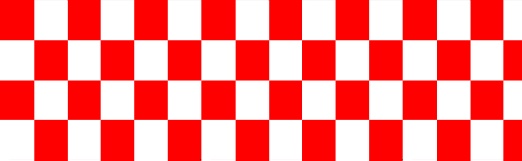 Overzicht strafpunten en uitsluitingenSpoorbreedte maximaal bij vaardigheid marathon:			1.70 meterSnelheid bij vaardigheid marathon:	EPO/DPO/EPA			235 meter per minuut
DPA/MPO/MPA/TANDEM	210 meter per minuut
ArtikelOvertredingSanctie434.4Wanneer een groom in het parcours de leidsels, rem (exclusief molenrem) of zweep hanteert, voordat de deelnemer de finishlijn heeft gepasseerd20 strafpunten435.1eDeelnemer en/of grooms klasse 1, 2 of 3 zonder goedgekeurde veiligheidshelm (EN1384) uitsluiting435.1fHet rijden van één of meer hindernissen zonder zweep in de hand 10 strafpunten maximaal435.1fStarten en/of finishen zonder zweep in de hand of een zweep van onvoldoende lengte  10 strafpunten 435.1gDeelnemers aan een jeugdrubriek zonder rug-of bodyprotector (EN13158 of EN1621) of veiligheidshelm EN1384)uitsluiting459.3 Wanneer een groom praat of aanwijzingen geeft over het parcours aan de deelnemer, tussen start en finish van het parcours, zonder te zijn afgestegen (m.u.v. het attenderen van de deelnemer op een belsignaal van de jury)10 strafpunten461.1bAfrijden van 1 of 2 ballen in dezelfde enkelvoudige hindernis3 strafpunten461.1bAf- of omverrijden van enig deel van een reeds genomen hindernis3 strafpunten462.1dOverschrijding van de maximum tijd. In de kinderrubriek geldt geen maximum tijd.uitsluiting461.2cAf- of omverrijden van een onderdeel van een meervoudige hindernis3 strafpunten462.1fVoor elke begonnen seconde tijdsoverschrijding van de toegestane tijd0,5 strafpunten462.2aWanneer de deelnemer geen halt houdt na herhaald bellenuitsluiting463.1bStarten voor de bel10 strafpunten en opnieuw starten463.1fGroomen toegestaan bij marathon (veiligheid). Echter omzetten/trekken kar en praten niet getolereerd. Bij Dressuur is groomen, in wat voor vorm dan ook, niet toegestaan5 strafpunten463.1gNiet passeren van start of finishlijnuitsluitingNiet toegestane hulp van derden (zie Algemeen Wedstrijdreglement)uitsluiting463.2aVerkeerd parcours (volgorde of richting)uitsluiting463.2cIndien een deel van een nog te nemen hindernis wordt omgereden, wordt gebeld om de hindernis te herstellen 3 strafpunten +  10 sec.463.5bAfstijgen van de deelnemer20 strafpunten per keer463.5cAfstijgen één of beide groom(s) eerste maal5 strafpunten463.5cAfstijgen één of beide groom(s) tweede maal10 strafpunten463.5cAfstijgen één of beide groom(s) derde maaluitsluiting463.5dWanneer de groom(s) niet op het rijtuig is (zijn) tijdens het nemen van een hindernis  uitsluiting463.71e ongehoorzaamheid5 strafpunten463.72e ongehoorzaamheid10 strafpunten463.73e ongehoorzaamheiduitsluiting463.9Omslaan van het rijtuiguitsluiting